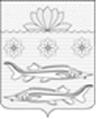 Совет Гривенского сельского поселения Калининского районаРЕШЕНИЕ   	от 29.04.2021                                                                 № 82                                                    станица Гривенская«Об утверждении Порядка создания особо охраняемыхприродных территорий местного значенияГривенского сельского поселения Калининского района»В соответствии с Земельным кодексом Российской Федерации,Федеральными законами от 6 октября 2003 года № 131-ФЗ «Об общих принципах организации местного самоуправления в Российской Федерации», от 14 марта 1995 года № 33-ФЗ «Об особо охраняемых природных территориях», Законом Краснодарского края от 31 декабря 2003 года № 656-КЗ «Об особо охраняемых природных территориях Краснодарского края», Совет Гривенского сельского поселения Калининского района РЕШИЛ:1.Утвердить Порядок создания особо охраняемых природных территорий местного значения Гривенского сельского поселения Калининского района (прилагается).2.Обнародовать настоящее решение в установленном порядке и разместить на официальном сайте администрации Гривенского сельского поселения Калининского района в информационно-телекоммуникационной сети «Интернет».3.Решение вступает в силу со дня его официального обнародования.Глава Гривенского сельского поселения         Председатель Совета                Калининского района                                         Гривенского сельского                                                                              Калининского района____________________Л.Г. Фикс                   _______________А.В. Вороная                                              Приложение                                                УТВЕРЖДЕНрешением Совета Гривенского                                                           сельского поселения                                                             Калининского района                                                           от 29.04.2021 № 82ПОРЯДОКсоздания особо охраняемых природных территорий местного значения Гривенского сельского поселения Калининского района1. Общие положения1.1. В соответствии с настоящим Порядком создания особо охраняемых природных территорий местного значения Гривенского сельского поселения Калининского района (далее – Порядок) в Гривенском сельском поселении (далее – поселение) создаются особо охраняемые территории местного значения Гривенского сельского поселения Калининского района (далее – особо охраняемые природные территории).1.2. Согласно пункту 4 части 1 статьи 1.1 Закона Краснодарского края от 31 декабря 2003 года № 656-КЗ «Об особо охраняемых природных территориях Краснодарского края» (далее – Закон Краснодарского края № 656-КЗ) при принятии решения о категории создаваемых особо охраняемые природных территорий учитывается наличие в границах соответствующей территории уникальных природных комплексов и объектов, в том числе одиночных природных объектов, представляющих собой особую научную, культурную и эстетическую ценность.1.3. В настоящем Порядке используются понятия в значениях, установленных Законом Краснодарского края № 656-КЗ.1.4. На основании статьи 1.1 Закона Краснодарского края № 656-КЗ на территории поселения создаются особо охраняемые природные территории, относящиеся к категориям природных рекреационных зон либо природных достопримечательностей.1.5. Особо охраняемые природные территории создаются администрацией Гривенского сельского поселения Калининского района (далее – администрация).1.6. Распоряжением администрации назначаются ответственные должностные лица или работники администрации, уполномоченные на создание особо охраняемых природных территорий.2. Порядок создания особо охраняемых природных территорий2.1. Особо охраняемые природные территории создаются на земельных участках, находящихся в собственности поселения, в порядке, установленном статьей 2 Закона Краснодарского края № 656-КЗ, на основании проектов материалов, обосновывающих создание особо охраняемой природной территории.2.2. Решения о создании особо охраняемых природных территорий принимаются постановлениями администрации Гривенского сельского поселения Калининского района (далее – постановления) на основании положений об особо охраняемых природных территориях, утверждаемых указанным постановлением и содержащих сведения, установленные пунктом 8 статьи 1 Закона Краснодарского края № 656-КЗ.2.3. Разработка проектов материалов, обосновывающих создание, функциональное зонирование особо охраняемых природных территорий, обеспечивается администрацией в соответствии с Федеральным законом от 5 апреля 2013 года № 44-ФЗ «О контрактной системе в сфере закупок товаров, работ, услуг для обеспечения государственных и муниципальных нужд» (далее – Федеральный закон № 44-ФЗ) за счет средств бюджета Гривенского сельского поселения Калининского района (далее – местный бюджет).3. Изменение категории, границ, площади, режима особой охраны ифункционального зонирования, снятие правового статусаособо охраняемых природных территорий3.1. Решения об изменении категории, границ, площади, режима особой охраны и функционального зонирования либо о снятии правового статуса особо охраняемых природных территорий, в том числе о внесении изменений в положения об особо охраняемых природных территориях, принимаются постановлениями администрации на основании проектов материалов, обосновывающих изменение категории, границ, площади, режима особой охраны и функционального зонирования либо снятие правового статуса особо охраняемых природных территорий, по основаниям, установленным статьей 7.2 Закона Краснодарского края № 656-КЗ.3.2. Разработка проектов материалов, обосновывающих изменение категории, границ, площади, режима особой охраны и функционального зонирования либо о снятии правового статуса особо охраняемых природных территорий обеспечивается администрацией в соответствии с Федеральным законом № 44-ФЗ за счет средств местного бюджета.4. Иные положения4.1. За неисполнение, ненадлежащее исполнение настоящего Порядка должностные лица и работники администрации несут ответственность в соответствии с законодательством Российской Федерации.Заместитель Главы Гривенского сельского поселения Калининского района                                                                               Е.В. Мовчан